День космонавтики — памятная дата, отмечаемая 12 апреля, установленная в ознаменование первого полёта человека в космос. В связи с этим, в Станции юных техников прошли мероприятия, посвящённые Дню Космонавтики. Одним из таких мероприятий было проведение выставки, на которой были представлены работы обучающихся Алексеевского городского округа.  Ребята с большим интересом и желанием рассматривали представленные работы, каждая из которых отличается оригинальностью, индивидуальностью и неповторимостью.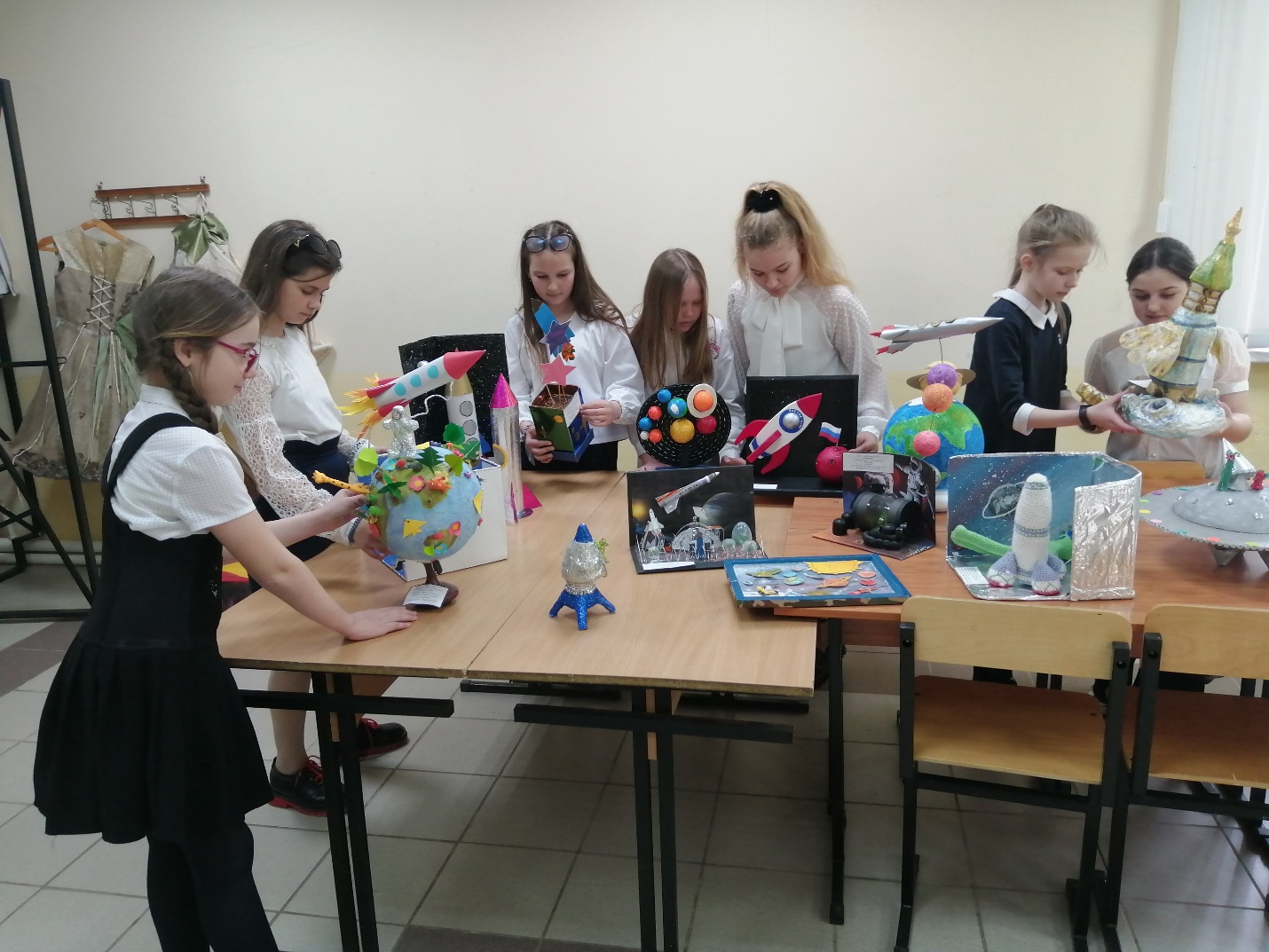 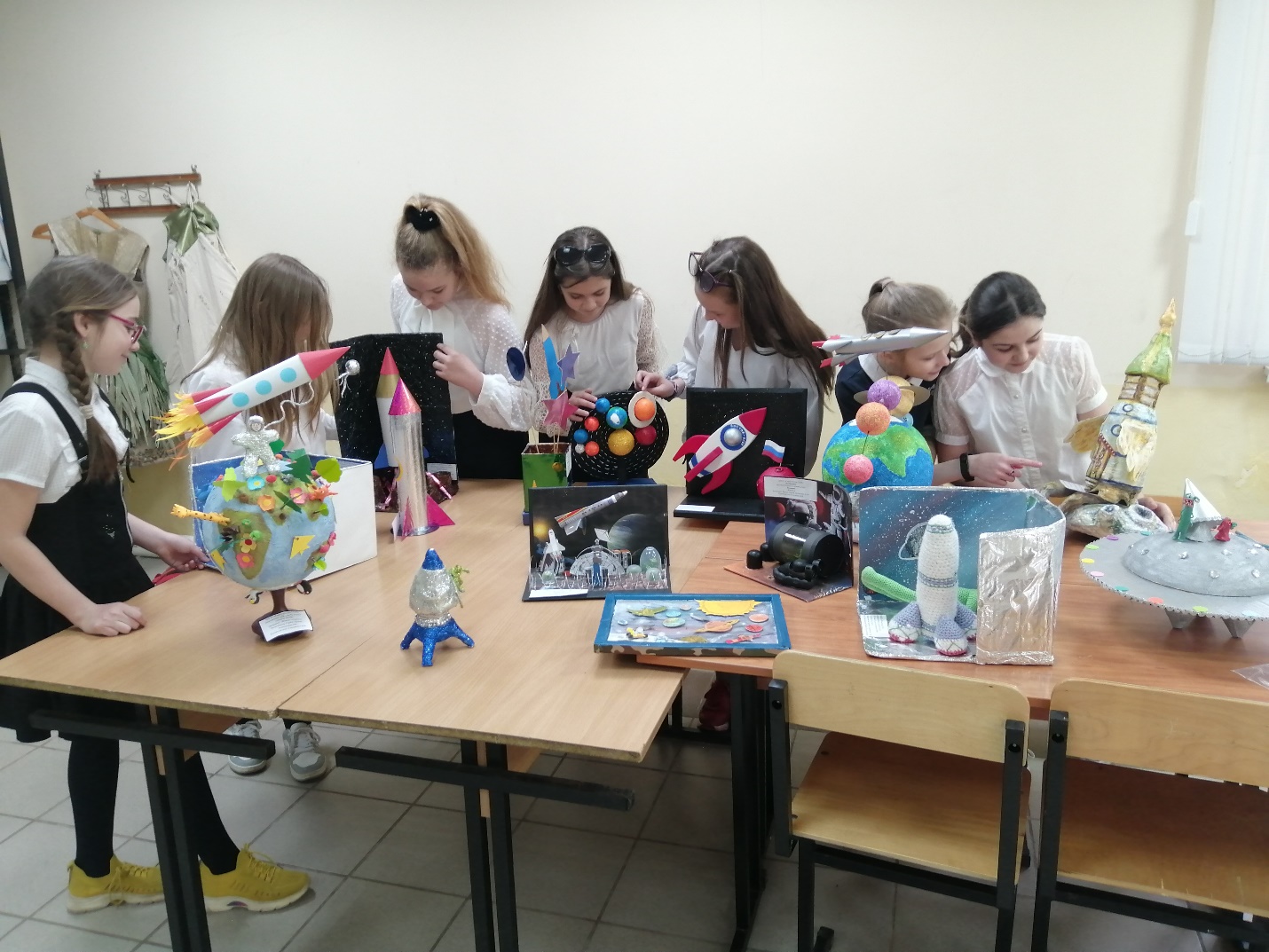 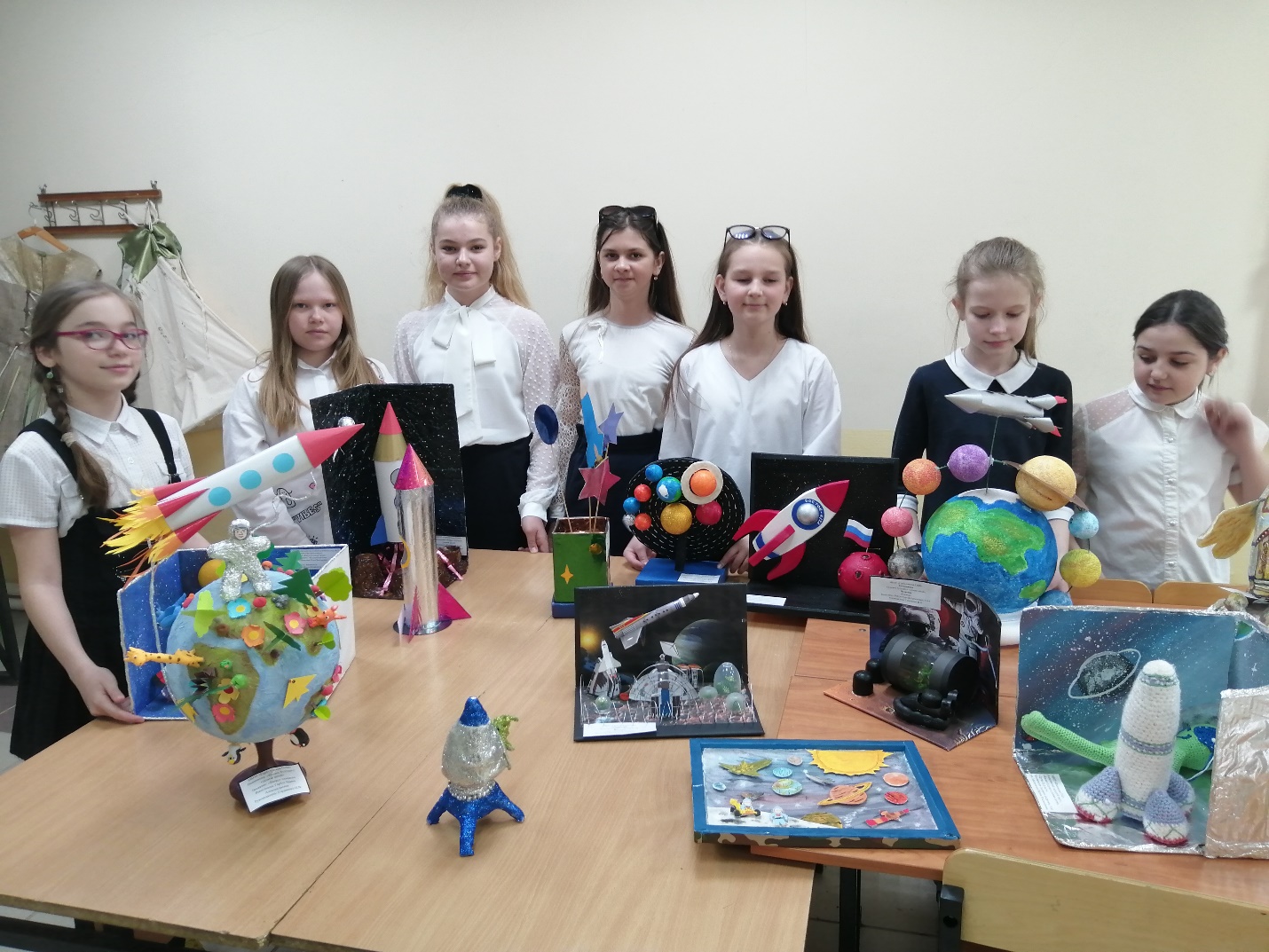 